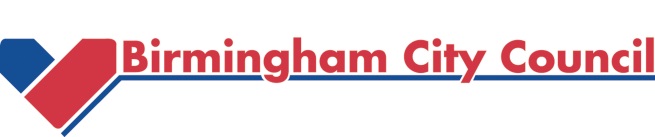  Consultation Questionnaire – September 2015   If you wish to be kept informed on the progress of the DPD please tick here   Please email your completed form to Consultation_P&RSouth@birmingham.gov.ukOr post it toDevelopment Management DPD ConsultationPlanning and RegenerationPO Box 28. Birmingham B1 1TUBy XXXXXX 2015This consultation will run from XXXX to XXXX 2015 A copy of the DPD is available online at www.birmingham.gov.uk/dmdpdYou can submit your views on line via   https://www.birminghambeheard.org.uk/economy/dmdpd